Supplement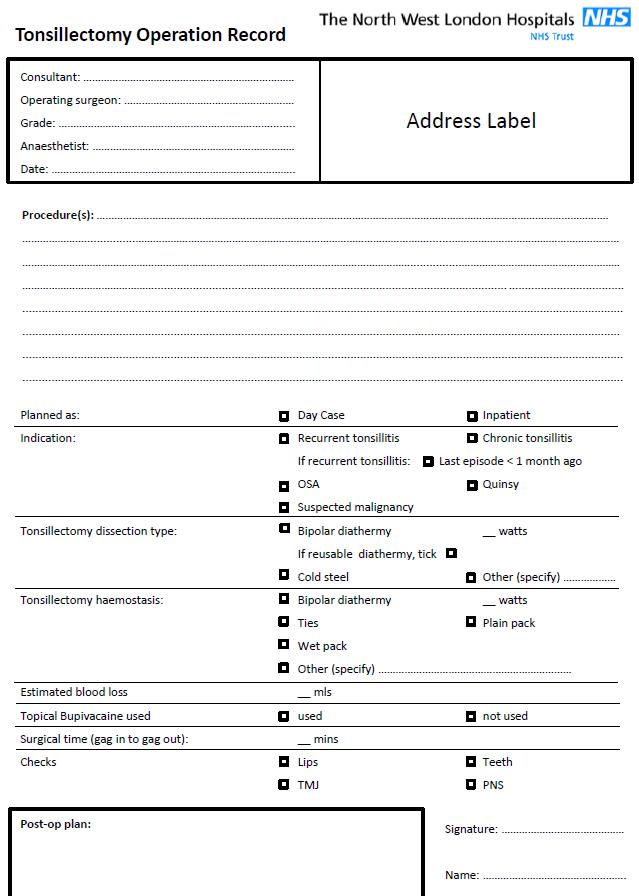 Supplemental Figure 1 The paper proforma (based on [11]).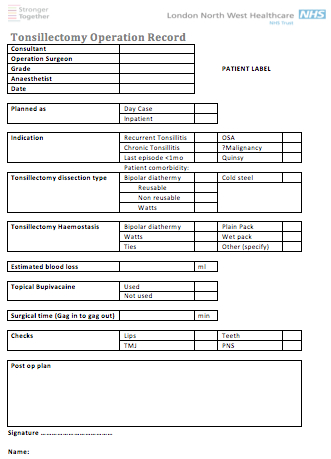 Supplementary Figure 2. The electronic proforma.